ВРЕМЯ ТАКОЕ БЫЛО… Война несёт разрушения, боль, страдание и смерть. С каждым годом всё дальше в прошлое уходят события Великой Отечественной войны, меркнут образы, стираются грани. Бег времени не остановить. Ветеранов войны, тружеников тыла, вдов  среди нас живущих – единицы. Но память о войне жива. Она -  в безмолвных памятниках погибшим на улицах и площадях наших городов и сёл, на страницах учебников, в семейных архивах. Война прошла через каждую семью, через каждую человеческую судьбу, разделила всех советских людей на «фронт» и «тыл». Не обошла она стороной и  мою прапрабабушку. Ее судьба складывалась нелегко. В ней было всё: и горечь потерь, и яркие запоминающиеся счастливые моменты.   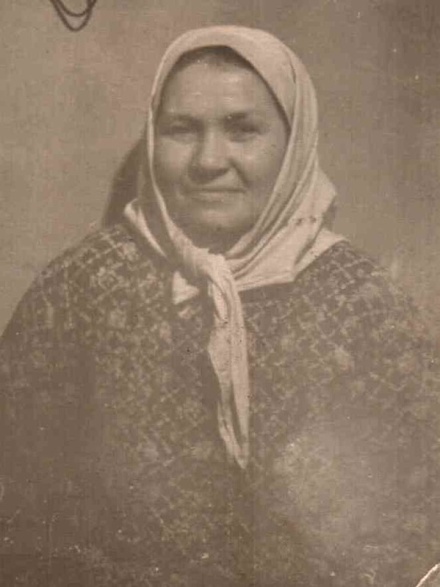 Моя прапрабабушка, Чеплашкина (Майорова) Екатерина Петровна, родилась 23 ноября 1910 году в деревне  Балейка  Новосергиевского района Оренбургской области. Семья Майоровых из шести человек: отец, мать и четверо детей.  Родители нанимались в богатые семьи. Мать  работала прачкой, а отец пахал и сеял, убирал хлеб.    Началась Гражданская война. Отец  бабы Кати ушел в Красную Армию и  не вернулся. Многие остались на поле сражения и до сегодня о них мало что известно.     После смерти отца  семья Майоровых приезжает в Хлыстовку (малая родина) Чамзинского района. Жить стало  очень тяжело, но надо жить,  во что бы то ни стало, бороться и преодолевать себя. Жили они просто:  полуголодными и полуголыми.  В школу бабушка не ходила, одеть было нечего. Эта совершенно безграмотная женщина вынесла на своих плечах все тяготы жизни: голод, смерть близких, непосильный труд и разруху.         Нелегко складывалось детство бабушки Кати. Как помнит себя баба Катя – с малых лет в неустанном труде. Несмотря на детский возраст, бабушка  наравне со взрослыми трудилась на полях колхоза.  Была  няней в богатой семье.  Мама у бабушки немножко умела шить. И баба Катя часто смотрела на маму, как она ловко владела тканью и швейной машинкой. Екатерина освоила приемы работы на швейной машинке и рано научилась шить. На деньги, заработанные в богатых семьях, мама купила ей швейную машинку. Но беда не ходит одна. В селе случился пожар, почти пол села тогда сгорели. В пожаре сгорел и дом Майоровых. Из пламени пожара удалось вытащить самую ценную швейную машинку, одежда и все остальное осталось в пламени огня. У бабушки была поддевка (единственное теплое пальто согревала и в холод, и в голод), за которое очень переживала, и это сгорело. После пожара некоторое время жили  в землянке.   Бабушка  занялась  ткачеством. Самотканое полотно  красили травами и шили себе одежду. Баба Катя к тому же  нанималась прядильщицей, жницей. В 18 лет Екатерину выдали замуж за Чеплашкина Григория Васильевича. Семья мужа была тоже большая: две незамужние девушки, брат с семьей (пять человек) и свекор с женой. Через некоторое время уже сами нажили пятерых детей: две дочери и три сына. Екатерина Петровна трудилась на колхозных полях: полола просо, махорку, жала серпом. Сжатую рожь или другие культуры вязали в снопы, которые складывали в так называемые бабки.  Шесть – восемь снопов ставили вертикально, прислоняя колосьями друг к другу и еще сверху прикрывали снопом.  Помогали на пахоте и в заготовке дров на зиму, косили и сушили сено на покосах. Косили сено не только для себя, но и для колхоза.  Жизнь текла тихо и размеренно, никто тогда не думал, что однажды их  покою придет конец, что война бурей ворвется  в  жизнь людей, ломая, круша, калеча миллионы судеб. Беда не миновала. Началась проклятая война. Многих односельчан призвали на фронт.  Люди провожали отцов и сыновей на войну. Бабушка до смерти помнила сентябрь 1941года, как, всхлипывая, она шла  за мужем, как будто чувствовала, что провожает его в последний путь. Военные годы были еще тяжелее. Нет пищи, нет одежды. Суп варили из крапивы. Собирали  черные семена лебеды. Их растирали в муку и  лепили  блины. Ели хлеб, испеченный «из дикухи ». Он был зелёным и неаппетитным, но ели, так как надо было жить. Помощи ожидать было неоткуда. Надеялись  только на себя. Выкручивались, как могли, хотя были моменты отчаяния. В домах даже некому лапти плести. Огороды в сорок соток копали лопатами. Зимы морозные, яблони замерзали.  В домах холодно, печки топили соломой, мылись в печах. И вот собирались несколько человек, закидывали через плечо бечевки от салазок и шли в лес за хворостом. А весной, как только растает снег, баба Катя  подбирала  мёрзлую картошку и прошлогодние колоски на колхозном  поле. Чтобы было чем накормить детей. А с поля выгоняли их, не разрешали собирать колоски, картошку.  Спину гнули и днем и ночью. Зимой запрягали лошадей, и женщины в мороз, полуголые ходили в поле за соломой для колхозного скота.  Весной  они же на спинах из последних сил  носили семена зерновых из Чамзинки (12 км), чтобы засеять поля. Через мокрый луг, напрямик, не обходя лужи, через речку Альза, тяжело расплёскивая мутную воду босыми ногами, усталые, к стану подходил народ, сбросив с плеч мешки с зерном. Сеяли  вручную  из кошелок или кузовов, сплетенных из лыка. Крестьянин-мужчина поддерживал левой рукой подвешенную через плечо кошелку, а правой рукой захватывал горсть зерна и разбрасывал его веером сначала направо, потом налево, затем он делал два шага вперед и снова повторял эту операцию.  Посеянные семена запахивались и боронили на быках, косили, убирали хлеб в склад, и всё это опять вручную. Все и стар и мал выходили в поле. Тогда, в военное время, дети рано повзрослели. Они  работали граблями, носили снопы, мальчики ходили  за сохой. Потом появились  жатки-лобогрейки. Женщины шли за лобогрейкой и вязали снопы, которые складывали в клады. Бабушка днем работала в колхозе, а по вечерам  при лучине шила детям одеженку. Шила также и по просьбе других матерей-хозяек. «Обиду на свою судьбу не держу, время такое было, не мне одной трудно приходилось», – говорила бабушка. Она отчетливо помнила  то чувство, которое охватывало её, когда она  приходила вечером домой. Уставшие, голодные и замерзшие, они садились за стол, а кушать было нечего. Чувство голода не давало спать. Особенно трудно было зимой. Летом не так страшен голод - можно пойти в лес, набрать ягод, грибов. Зимой страдали и от голода, и от холода. Они даже время отсчитывали не годами, а зимами. Держали корову и овец. Но сами они всегда ощущали голод, потому что все сдавали в колхоз, а еще налоги нужно было платить и план выполнять. А план был такой, что самим ничего не оставалось. Все  отправляли на фронт. Так в тылу они истязали себя голодом и работой, сутками не спали.      В один из весенних дней пришла весть  о гибели мужа, Чеплашкина Григория Васильевича.  Он погиб 30 апреля 1945г. Бабушка очень  переживала, плакала. Жить без мужа было нелегко.         О том, что закончилась война, узнали на работе, когда собирали семена. « Вот радость-то была! Все пляшут, поют, выходной в колхозе сделали!  Везде развевались красные флаги». Услышав добрую весть, Екатерина Петровна   тихонько села и заплакала. Невозможно передать словами неутешное горе вдовы, потерявшей мужа на войне, и детей, оставшихся без отца. Но жизненные трудности не сломили её, а только закалили.  С окончанием войны работа  не убавилась.     В  колхозе Екатерина Петровна   проработала  всю жизнь, вела домашнее хозяйство. Дети повзрослели, завели свои семьи. Жить стало лучше.          Сколько тяжких испытаний легло на плечи простых людей, кто-то приближал эту победу на фронте, а кто-то работал до пота, помогая фронту. И страна выстояла, выдержала, выжила и победила.     Идут годы…  Более семидесяти лет страну  озаряет  свет победы в Великой Отечественной войне. Но подвиг тех, кто победил фашизм, бессмертен, он будет жить в наших сердцах. Я горжусь тем, что мои предки мужественно сражались против фашизма, горячо любили свою Родину.                                                                         Зорина Софья, МБОУ «Отрадненская ООШ»